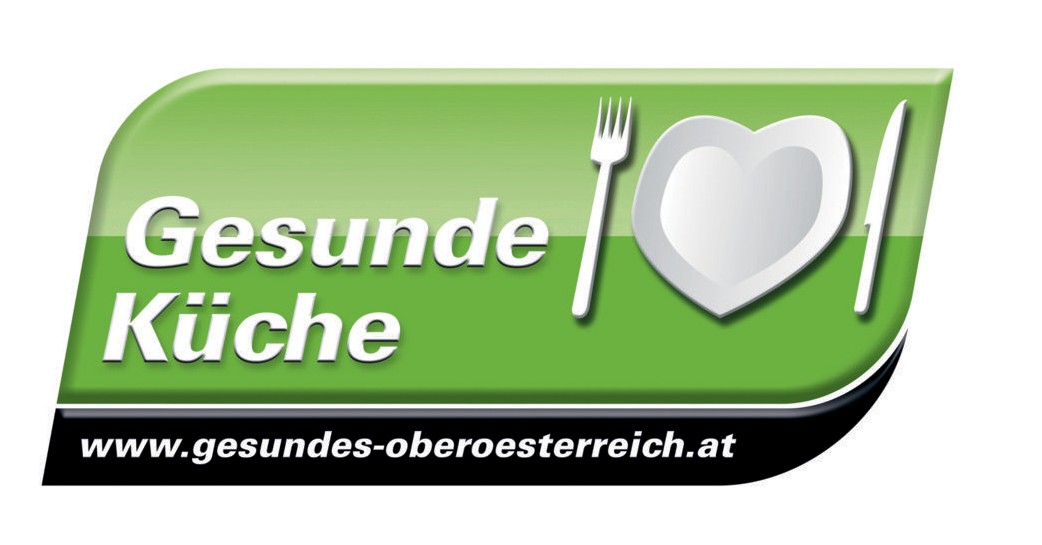 SPEISEPLAN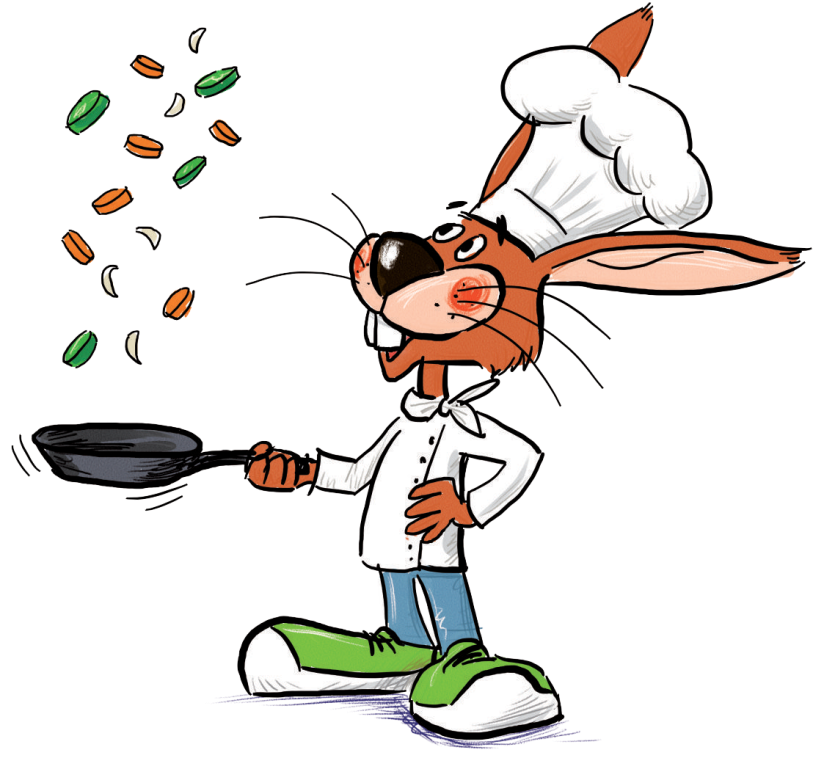 Von 18.12. – 22.12.2023Ihr/Dein KüchenteamAmt der Oö. LandesregierungDirektion Gesundheit und Soziales • Abteilung Gesundheit Bahnhofplatz 1, 4021 LinzE-Mail: post@gesundes-oberoesterreich.atwünscht guten Appetit!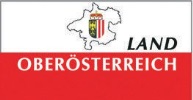 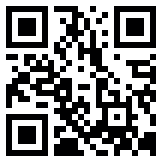 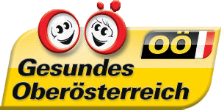 Änderungen vorbehaltenDatumMenüAlternative Montag,18.12.Spaghetti mit Blattspinat und Champignons mit SalatJoghurt mit FrüchtenDienstag,19.12.KürbiscremesuppeRindergeschnetzeltes mit Nudeln und GemüseMittwoch,20.12.EintropfsuppeGebratenes Fischfilet mit Reis und GemüseDonnerstag,21.12.Süßkartoffel-Tofupfanne mit Knuspercurry und SalatObstFreitag,22.12.Kein Essen!!!Frohe Weihnachten!!!